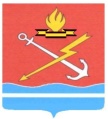 АДМИНИСТРАЦИЯ КИРОВСКОГО ГОРОДСКОГО ПОСЕЛЕНИЯ КИРОВСКОГО МУНИЦИПАЛЬНОГО РАЙОНА ЛЕНИНГРАДСКОЙ ОБЛАСТИП О С Т А Н О В Л Е Н И Еот 24 апреля 2023 года № 473О внесении изменений в постановление администрации Кировского городского поселения Кировского муниципального района Ленинградской области от 06 апреля 2023 № 416 «О создании комиссии по приемке поставленных товаров, выполненных работ, оказанных услуг для обеспечения нужд администрации Кировского городского поселения Кировского муниципального района Ленинградской области» В соответствии с Федеральным законом от 05.04.2013 № 44-ФЗ  «О контрактной системе в сфере государственных закупок товаров, работ, услуг для обеспечения государственных и муниципальных нужд», в целях организации приемки поставленных товаров, выполненных работ, оказанных услуг для муниципальных нужд в рамках исполнения муниципальных контрактов, а также для проведения экспертизы результатов исполнения поставщиками, подрядчиками, исполнителями обязательств по заключенным с ними муниципальным контрактам на поставку товаров, выполнения работ, оказания услуг, п о с т а н о в л я е т:Внести изменения в постановление администрации Кировского городского поселения Кировского муниципального района Ленинградской области от 06 апреля 2023 № 416 «О создании комиссии по приемке поставленных товаров, выполненных работ, оказанных услуг для обеспечения нужд администрации Кировского городского поселения Кировского муниципального района Ленинградской области» (далее – Постановление), изложив приложение к Постановлению в следующей редакции, согласно приложению к настоящему постановлению.Настоящее постановление вступает в силу со дня официального опубликования и подлежит размещению на официальном сайте МО «Кировск»Контроль за исполнением настоящего постановления оставляю за собой.Глава администрации							         О.Н. Кротова             Разослано: дело, прокуратура, челнам комиссии, ННГ, регистр НПА, сектор муниципального заказа                                                                                                                   Приложение                                                                                                                 к постановлению администрации                                                                                                                МО «Кировск»                                                                                                    от 24 апреля 2023 г. № 473Состав комиссии по приемке поставленных товаров, выполненных работ, оказанных услуг для нужд Администрации Кировского городского поселения Кировского муниципального района Ленинградской областиПредседатель комиссии:Заместитель председателя комиссии:Секретарь комиссии:Члены комиссии:        Утвержденопостановлением администрации    МО «Кировск»      от 05 апреля 2023 г. № 416   (приложение 1)Сергеева Е.В.Заместитель глава администрации по земельным и имущественным отношениям; Болдышева Н.А.Главный специалист по техническому обеспечению управления по взаимодействию с органами государственной и муниципальной власти муниципальной службы и кадров;Тентлер Е.А.Начальник управления по градостроительным и имущественным отношениям;Бородина Г.И.Главный бухгалтер МКУ «Управление жилищно-коммунального хозяйства и обеспечения»;Кошелева Ю.В.Бухгалтер 1 категории МКУ «Управление жилищно-коммунального хозяйства и обеспечения»;Забелина О.В.Бухгалтер 1 категории МКУ «Управление жилищно-коммунального хозяйства и обеспечения»;Наумович В.С.Заместитель начальника управления по градостроительным и имущественным отношениям;Вопилкина Г.И.Начальник коммунального отдела  МКУ «Управление жилищно-коммунального хозяйства и обеспечения»;Багаев Н.В.Первый заместитель главы администрации.